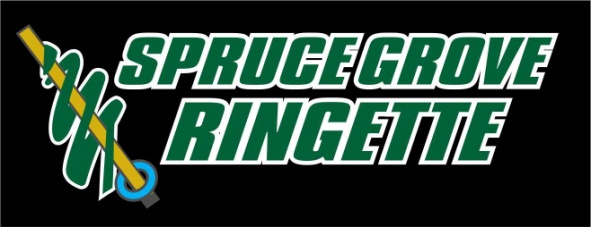 EXECUTIVE COMMITTEE MEETING Monday, February 12, 2018 at 7:00 pm. BPAC Building WELCOME AND CALL TO ORDERBrian Pedlar called the meeting to order at 7:05 pm with the following in attendance:Johnanne Parker, Director of Administration Sherry Stypula, Director of Officiating and Officiating DevelopmentDaron Kew, Coordinator of AABrian Pedlar, Vice President and Director of OperationsLynda Snider, Director of Ice Acquisition and AllocationKrista Wood, Representative to BGLDana Cyrenne, Director of Active Start and Step 1Shelley MacCullum, Director of U14Trish Lemoine, Coordinator of Publicity and PromotionStu Becker, Director of U16CREDENTIALS REPORT – ESTABLISH QUORUM7 voting members in attendance, did not establish quorumADOPTION OF AGENDA Postponed until next meeting.ADOPTION OF MINUTESPostponed until next meetingDIRECTOR AND COMMITTEE REPORTSBrian will organize another internal evaluation meeting in March for directors.  He hopes to have spoken to St. Albert again before then and would like to reach out to Edmonton and Sherwood Park associations. In April we should be able to sit down with a clearer idea of an evaluation plan.At the last BGL meeting it was discussed that Fort McMurray would no longer be contributing $500 to the $1000 subsidy for traveling there. Fort McMurray teams average team fee is $26,000. Krista wanted suggestions and input on moving forward next year.  This year 4 teams from our association went to Fort McMurray.Some suggestions included:Having Fort McMurray come into our tournaments and use the games for league games (would we then waive tournament fees?)Still go to Fort McMurray but have mini tournaments where other teams go at the same time.Raise BGL fees from $170 to $250 per team to make up the $500.  This was decided to be best option as it worked out to only $10 extra per player approximately FINANCIAL REPORTPostponed till next meeting.NEW BUSINESSU12-U19 Playdowns and ProvincialsU16A played both their playdown games and lost so are out of Provincials.U19A placed second in league so they have bye to Provincials March 3 weekend.U10 PlayoffsWe will need to arrange having the executive attend games.U10 end of season evaluationsThere were lots of 9 year old new players and 7 year olds who were placed on a step 3 team.  Moving forward we need more guidelines, as at every step, SGRA teams were at the very bottom.  Dana would really like to get coach feedback forms to coaches for use next year.  Brian will talk to Dillon about sending them out right away.  Would like some way to enforce coaches filling them out. This year coaches felt like the evaluation forms weren’t looked at according to their feedback.Goalie DevelopmentRA says it is up to association to determine goalie game play percentages.  As an association we need to work on developing goalies.  Providing coaches with guidelines for rotating players interested in playing in net would be helpful.  Association could look at bringing out older association goalies to help with U12 and underPolicies to be reviewed in AprilThe following policies will be reviewed and updated in April – bylaws, coach selection, confidentiality/privacy, conflict of interest, screening, affiliation. Board Succession planning Even year positions are up for nomination at the AGM.  Board members that are planning to continue in their role and/or leave their positions early are to inform President before March 31.  Vimy Ridge Ringette AcademyRequest that Rhonda put a link on the website. Suggestions for February Newsletter Mention link on website for VimyReminder about expected behavior in the stands.  Brian is going to draft up a ‘play nice message’AA evaluation dates Aug 21-26PRESIDENT’S REPORTROUND TABLE DISCUSSIONSDarren has booked ice for AA evaluations Aug 21-26 for U14,16 and 19. As a result we will need to book evaluators earlier and have coaches in place by June 1. He would like to guarantee 2 skates and have an exhibition game in one of the ice slots.  He would also like to plan a AA tournament for here Jan 5th weekend; possibly partnering with another association.We should be sending out an AA survey for U19.Come Try Ringette is booked for March 21 and we need to arrange for coaches to come out; one per level.Sweetheart tournament—short on some higher level refs still, Mel and Sheri are leaving their numbers at the registration table in case there are problems. Tournament is making sure rules and schedule are in all of the referee dressing rooms.Discussed coach development. Coach sessions only went out to head coaches (not asst’s) ADJOURNMENTBrian Pedlar adjourned the meeting at 9:10 pm.